            Q.1 See the letter  and join correct picture           O                                                           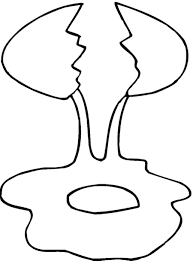     Q                                       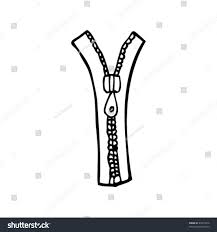     K                                          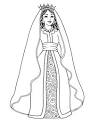    Y                                         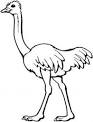    Z                                                   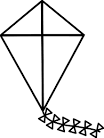 Q.2  Identify the same letter and trace it.  Q.1 find out the same number and circle it Q.2 circle the things which are the light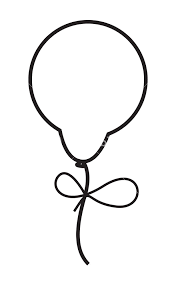 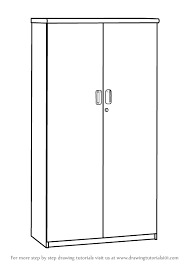 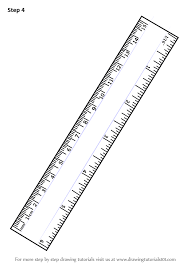 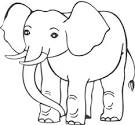 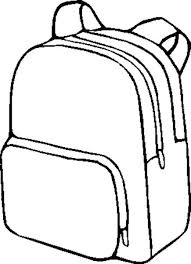 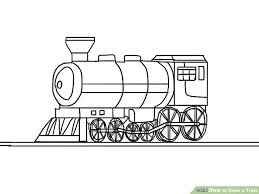 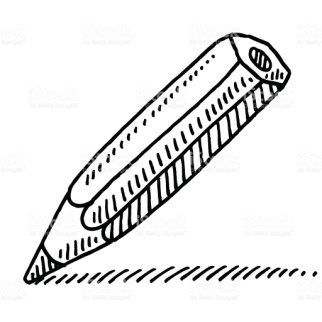 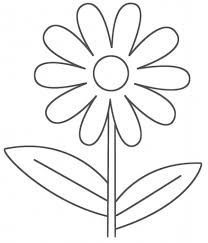 Evs Q.1 . colour the picture with appropriate colourQ..2 Match correct actions with their pictures.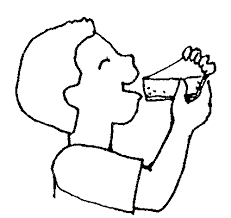 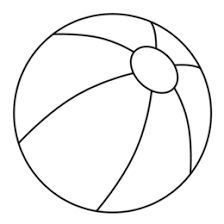 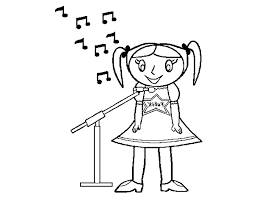 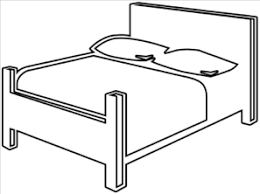 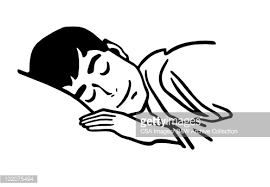 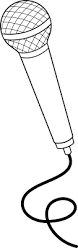 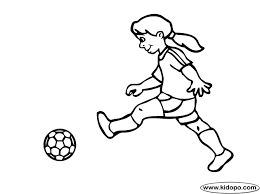 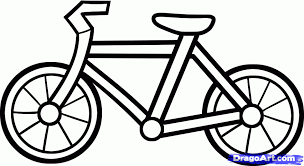 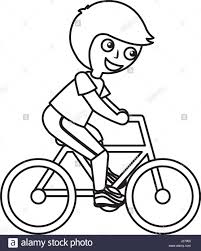 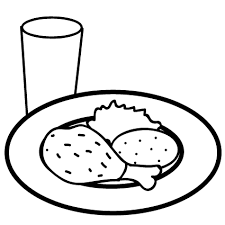 S V P M ‘ SShivai Vidyalaya English Medium school & Jr.CollageOlive Oodles (Pre-Primary )Shivai Nagar ,ThaneName :-                                                                   Std :-    Nursery .                                             Date:-       Subject  :-  English                                             Worksheet No :-   4                             Teacher’s Sign:-     I   T         I       I     N  O        N     N     A   A        A     N      S  S        G       S     G   G       F       G    U  R       U      U  S V P M ‘ SShivai Vidyalaya English Medium school & Jr.CollageOlive Oodles (Pre-Primary )Shivai Nagar ,ThaneName :-                                                                   Std :-    Nursery .                                             Date:-       Subject  :-  English                                             Worksheet No :-   4                             Teacher’s Sign:-  55  8  9   6  5  5  4   539 3 6 34 3 2 37 7  9  7 5 7  5  7  599  8  9  6  5 9  3  911  8   9  1  5  1  5  1  S V P M ‘ SShivai Vidyalaya English Medium school & Jr.CollageOlive Oodles (Pre-Primary )Shivai Nagar ,ThaneName :-                                                                   Std :-    Nursery .                                             Date:-       Subject  :-  English                                             Worksheet No :-   4                             Teacher’s Sign:-  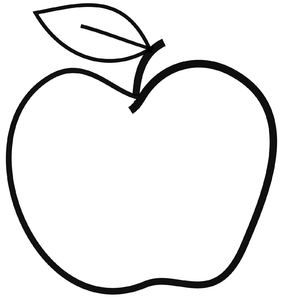 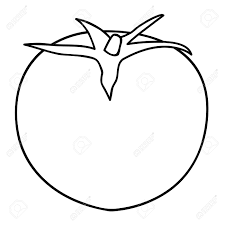 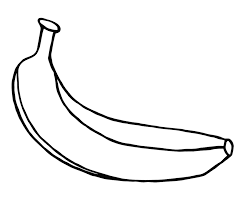 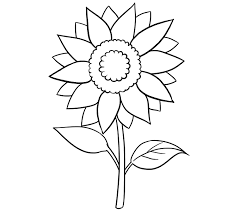 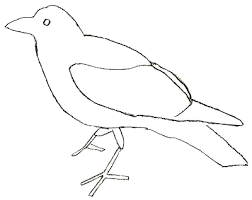 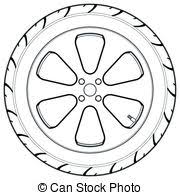 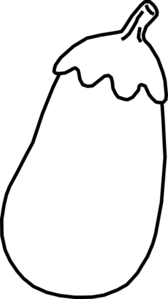 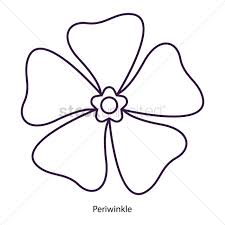 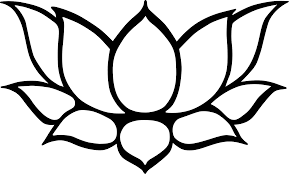 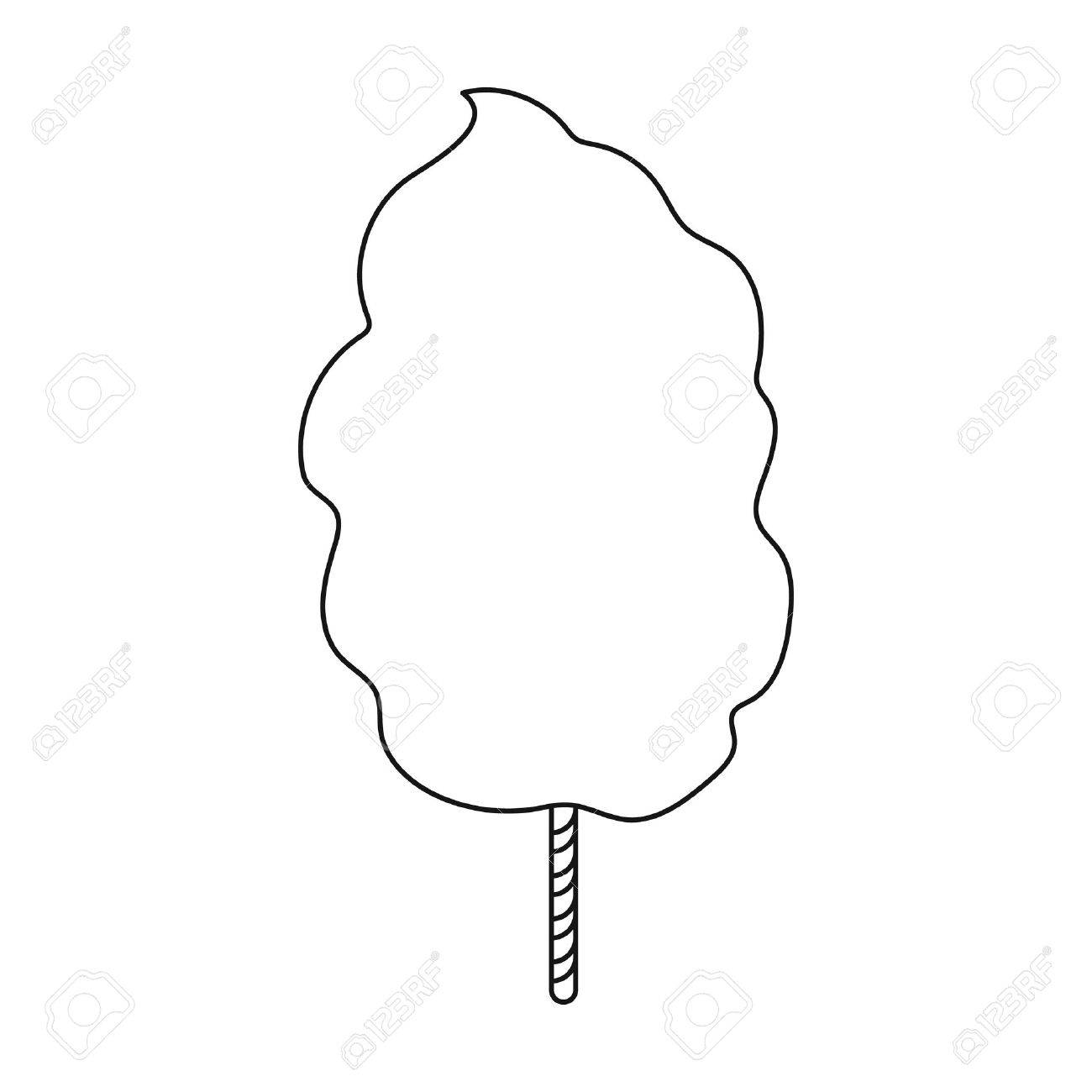 